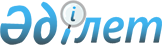 Қазақстан Республикасы Үкіметінің кейбір шешімдеріне өзгерістер мен толықтырулар енгізу және күші жойылды деп тану туралы
					
			Күшін жойған
			
			
		
					Қазақстан Республикасы Үкіметінің 2002 жылғы 3 сәуірдегі N 397 қаулысы. Күші жойылды - Қазақстан Республикасы Үкіметінің 2011 жылғы 20 сәуірдегі № 429 Қаулысымен

      Ескерту. Күші жойылды - ҚР Үкіметінің 2011.04.20 № 429 Қаулысымен.      Қазақстан Республикасының Үкіметі қаулы етеді: 

      1. Қоса беріліп отырған Қазақстан Республикасы Үкіметінің кейбір шешімдеріне енгізілетін өзгерістер мен толықтырулар бекітілсін. 

      2. Тізбеге сәйкес Қазақстан Республикасы Үкіметінің кейбір шешімдерінің күші жойылды деп танылсын. 

      3. Осы қаулы қол қойылған күнінен бастап күшіне енеді.        Қазақстан Республикасының 

      Премьер-Министрі 

Қазақстан Республикасы Үкiметiнiң    

2002 жылғы 3 сәуiрдегi        

N 397 қаулысымен         

бекiтiлген          Қазақстан Республикасы Үкiметiнiң кейбiр шешiмдерiне енгізiлетiн өзгерiстер мен толықтырулар       1. <*> 

       Ескерту. 1-тармақтың күші жойылды - ҚР Үкіметінің 2006.02.20. N  110 (2006 жылғы 1 қаңтардан бастап қолданысқа енгізіледі) қаулысымен.       2. "Қазақстан Республикасы Үкiметiнiң жанындағы Мемлекеттiк терминологиялық комиссия туралы" Қазақстан Республикасы Үкiметiнiң 1998 жылғы 21 сәуiрдегi N 367  қаулысына (Қазақстан Республикасының  ПҮКЖ-ы, 1998 ж., N 12, 98-құжат):  

      көрсетiлген қаулыға қосымшада: 

      Қазақстан Республикасы Yкiметiнiң жанындағы Мемлекеттiк терминологиялық комиссияның құрамына мыналар енгiзiлсiн:       Құл-Мұхаммед                - Қазақстан Республикасының 

      Мұхтар Абрарұлы               Мәдениет, ақпарат және қоғамдық 

                                    келiсiм министрi, төраға       Хұсайын                     - Қазақстан Республикасының Бiлiм 

      Көбей Шахметұлы               және ғылым министрлiгi 

                                    А.Байтұрсынов атындағы Тiл 

                                    бiлiмi институтының директоры, 

                                    төрағаның орынбасары       Нұрмаханов                  - Қазақстан Республикасының 

      Арыстанбек Нұрмаханұлы        Мәдениет, ақпарат және қоғамдық 

                                    келiсiм министрлiгi Тiлдердi 

                                    дамыту жөнiндегi 

                                    департаментiнiң директоры, 

                                    хатшы       Абдрахманов                 - "Егемен Қазақстан" республикалық 

      Сауытбек                      газетi" ашық акционерлiк 

                                    қоғамының президентi 

                                    (келiсiм бойынша)       Кәрібайұлы                  - Қазақстан Республикасының 

      Жандар                        Парламентi Сенатының депутаты 

                                    (келiсiм бойынша)       Тұяқбаев                    - Қазақстан Республикасы 

      Төрегелді Рахманбердіұлы      Премьер-Министрiнiң Кеңсесi 

                                    Бақылау және құжаттамалық 

                                    қамтамасыз ету бөлiмiнiң 

                                    сектор меңгерушiсi       Юсуп                        - Қазақстан Республикасы 

      Кеңес Сләмханұлы              Президентiнiң Әкiмшiлiгi 

                                    Баспасөз қызметiнiң 

                                    бас сарапшысы (келiсiм бойынша);       мынадай жол: 

      "Сапарғалиев                - Қазақстан Республикасының Ғылым 

      Ғайрат Сапарғалиұлы           министрлiгi - Ғылым академиясы 

                                    Құқықтану институтының 

                                    директоры"       мынадай редакцияда жазылсын:       "Сапарғалиев                - Қазақ академиялық 

      Ғайрат Сапарғалиұлы           университетiнiң 

                                    кафедра меңгерушiсi (келiсiм 

                                    бойынша)";       көрсетiлген құрамнан: Өмiрзақ Айтбаев, Жабайхан Мүбәракұлы Әбділдин, Сарқыт Қалымұлы Әлiсжанов, Назарбай Блиев, Ерболат Дербiсәлiұлы Дәленов, Еділ Ерғожаұлы Ерғожин, Жәдiгер Зарлықұлы Есқожин, Мырзатай Жолдасбекұлы Жолдасбеков, Уәлихан Қалижанов, Байынқол Қалиев, Махмұт Базарқұлұлы Қасымбеков, Шерхан Мұртаза, Әбдiмәлiк Нысанбайұлы Нысанбаев, Әлия Әдейханқызы Сапарбекова, Алтынбек Сәрсенбайұлы Сәрсенбаев, Мырзатай Серғалиев, Ербол Шәймерденұлы Шәймерденов шығарылсын.        3. "Қазақстан Республикасы Үкiметiнiң жанындағы Мемлекеттік ономастикалық комиссия туралы" Қазақстан Республикасы Үкiметiнiң 1998 жылғы 21 сәуiрдегi N 368  қаулысына (Қазақстан Республикасының ПҮКЖ-ы, 1998 ж., N 12, 99-құжат): 

      көрсетiлген қаулыға қосымшада: 

      Қазақстан Республикасы Үкiметiнiң жанындағы Мемлекеттiк ономастикалық комиссияның құрамына мыналар енгiзiлсiн:       Нұрмаханов                   - Қазақстан Республикасының 

      Арыстанбек Нұрмаханұлы         Мәдениет, ақпарат және қоғамдық 

                                     келiсiм министрлiгi Тiлдердi 

                                     дамыту жөнiндегi 

                                     департаментiнiң директоры, 

                                     хатшы       Әбдiлдин                     - Қазақстан Республикасының 

      Жабайхан Мүбәракұлы            Парламентi Сенатының депутаты 

                                     (келiсiм бойынша)       Керiмбаев                    - Қожа Ахмет Йассауи атындағы 

      Есенгелдi                      Халықаралық қазақ-түрiк 

                                     университетiнiң профессоры 

                                     (келiсiм бойынша)       Қалиұлы                      - Қазақстан Республикасының 

      Жекен                          Парламентi Мәжiлiсiнiң депутаты 

                                     (келiсiм бойынша)       Мұртаза                      - Қазақстан Республикасының 

      Шерхан                         Парламентi Мәжiлiсiнiң депутаты 

                                     (келiсiм бойынша)       Нұрғалиев                    - Л.Гумилев атындағы Еуразия 

      Рымғали                        мемлекеттiк университетiнiң 

                                     кафедра меңгерушiсi 

                                     (келiсiм бойынша)       Оразалинов                   - Қазақстан Республикасының 

      Сұлтан Шәріпұлы                Әдiлет министрлiгi Құқықтық 

                                     насихат, мемлекеттiк тiл және 

                                     жұртшылықпен байланыс 

                                     департаментiнiң директоры;       мынадай жолдар:       "Құл-Мұхаммед                - Қазақстан Республикасының 

      Мұхтар Абрарұлы                Парламентi Сенаты 

                                     Әлеуметтiк-мәдени даму 

                                     комитеттiң төрағасы 

                                     (келiсiм бойынша)       Әбдірахманов                 - Қазақстан Республикасының Ғылым 

      Сләмқұл Әбдірахманұлы          министрлiгi - Ғылым академиясы 

                                     География институтының аға 

                                     ғылыми қызметкерi       Жанұзақов                    - Қазақстан Республикасының 

      Телқожа                        Ғылым министрлiгi - Ғылым 

                                     академиясы А.Байтұрсынов 

                                     атындағы Тiл бiлiмi 

                                     институтының бас ғылыми 

                                     қызметкерi"       мынадай редакцияда жазылсын:       "Құл-Мұхаммед                - Қазақстан Республикасының 

      Мұхтар Абрарұлы                Мәдениет, ақпарат және қоғамдық 

                                     келiсiм министрi, төраға       Әбдірахманов                 - Қазақстан Республикасының Білім 

      Сләмқұл Әбдірахманов           және ғылым министрлiгi  

                                     География институтының зертхана 

                                     меңгерушiсi       Жанұзақов                    - Қазақстан Республикасының 

      Телқожа                        Бiлiм және ғылым министрлiгi 

                                     А.Байтұрсынов атындағы Тiл 

                                     бiлiмi институтының бас ғылыми 

                                     қызметкерi";       көрсетiлген құрамнан: Амангелдi Әбдiрахманұлы Айталы, Төлеубек Жұмагелдiұлы Алпысбаев, Ерлан Мұхтарұлы Арын, Әбдiжәлел Қошқарұлы Бәкiр, Қадыржан Жұмабайұлы Жолдыбаев, Георгий Владимирович Ким, Дихан Қамзабекұлы, Дүйсен Қорабайұлы Қасейiнов, Манаш Қабашұлы Қозыбаев, Нұрлан Мiрқасымұлы Оразалин, Бақыт Сағындықұлы Оспанов, Олег Григорьевич Рябченко, Алтынбек Сәрсенбайұлы Сәрсенбаев, Ақселеу Сланұлы Сейдiмбек, Көбей Шахметұлы Хұсайынов, Ербол Шәймерденұлы Шәймерденов, Иван Павлович Щеголихин шығарылсын.       4. <*> 

       Ескерту. 4-тармақтың күші жойылды - ҚР Үкіметінің 2007.09.14.  N 807 қаулысымен.       5. <*> 

       Ескерту. 5-тармақтың күші жойылды - ҚР Үкіметінің 2004.09.01. N 922   қаулысына . 

      6. <*> 

       Ескерту. 6-тармақтың күші жойылды - ҚР Үкіметінің 2005.02.03. N 99   қаулысына . 

      7. "Қазақстан Республикасының Үкiметi жанынан Жоғары ғылыми-техникалық комиссия құру туралы" Қазақстан Республикасы Үкiметiнiң 1999 жылғы 20 желтоқсандағы N 1946  қаулысына (Қазақстан Республикасының ПҮКЖ-ы, 1999 ж., N 57, 551-құжат): 

      көрсетiлген қаулыға 2-қосымшада: 

      Қазақстан Республикасының Үкiметi жанындағы Жоғары ғылыми-техникалық комиссияның құрамына мыналар енгiзiлсiн:       Мұхаметжанов                - Қазақстан Республикасы 

      Бауыржан Әлiмұлы              Премьер-Министрiнiң 

                                    орынбасары, төраға       Беркiмбаева                 - Қазақстан Республикасының 

      Шәмша Көпбайқызы              Бiлiм және ғылым министрi, 

                                    төрағаның орынбасары       Могильный                   - Қазақстан Республикасының 

      Валерий Валентинович          Бiлiм және ғылым министрлiгi 

                                    Ғылым департаментiнiң 

                                    директоры, хатшы       Есiмов                      - Қазақстан Республикасының 

      Ахметжан Смағұлұлы            Ауыл шаруашылығы министрi       Зверьков                    - Қазақстан Республикасының 

      Вадим Павлович                Сыртқы iстер министрлiгi 

                                    Инвестициялар жөнiндегi 

                                    комитетiнiң төрағасы       Қарағұсова                  - Қазақстан Республикасының 

      Гүлжан Жанпейісқызы           Еңбек және халықты әлеуметтiк 

                                    қорғау министрі       Қожамқұлов                  - Қазақстан Республикасының 

      Төлеген Әбдiсағиұлы           Бiлiм және ғылым министрлiгi 

                                    Әл-Фараби атындағы Қазақ ұлттық 

                                    университетiнiң ректоры       Мусин                       - Қазақстан Республикасы Премьер- 

      Ерік Мазанұлы                 Министрiнiң Кеңсесi Әлеуметтiк- 

                                    мәдени даму бөлiмiнiң 

                                    меңгерушiсi       Мұтанов                     - Қазақстан Республикасының Бiлiм 

      Ғалымқайыр Мұтанұлы           және ғылым бiрiншi вице-министрi       Оразбақов                   - Қазақстан Республикасының 

      Ғалым Ізбасарұлы              Экономика және сауда 

                                    вице-министрi       Рақымбеков                  - Қазақстан Республикасының Әдiлет 

      Боран Ғизатұлы                бiрiншi вице-министрi       Шнейдмюллер                 - Қазақстан Республикасының Көлiк 

      Владимир Викторович           және коммуникациялар бірінші  

                                    вице-министрi;       мынадай жолдар: 

      "Досқалиев                  - Қазақстан Республикасының 

      Жақсылық Ақмырзаұлы           Денсаулық сақтау iсi жөнiндегi 

                                    агенттiгiнiң төрағасы       Школьник                    - Қазақстан Республикасы Премьер- 

      Владимир Сергеевич            Министрiнiң орынбасары - 

                                    Қазақстан Республикасының 

                                    Энергетика және минералдық 

                                    ресурстар министрi       Бектұрғанов                 - Қазақстан Республикасының Бiлiм 

      Нұралы Сұлтанұлы              және ғылым министрi       Рябченко                    - Қазақстан Республикасының 

      Олег Григорьевич              Мәдениет, ақпарат және қоғамдық 

                                    келiсiм вице-министрi       Келімбетов                  - Қазақстан Республикасы 

      Қайрат Нематұлы               Стратегиялық жоспарлау жөнiндегi 

                                    агенттiгiнiң төрағасы       Ерғожин                     - Қазақстан Республикасы Бiлiм 

      Еділ Ерғожаұлы                және ғылым вице-министрi"       мынадай редакцияда жазылсын:       "Досқалиев                  - Қазақстан Республикасының 

      Жақсылық Ақмырзаұлы           Денсаулық сақтау министрi       Школьник                    - Қазақстан Республикасының 

      Владимир Сергеевич            Энергетика және минералдық 

                                    ресурстар министрi       Бектұрғанов                 - Қазақстан Республикасының 

      Нұралы Сұлтанұлы              Бiлiм және ғылым вице-министрi       Рябченко                    - Қазақстан Республикасының 

      Олег Григорьевич              Мәдениет, ақпарат және қоғамдық 

                                    келiсiм бiрiншi вице-министрi       Келiмбетов                  - Қазақстан Республикасының 

      Қайрат Нематұлы               Қаржы бiрiншi вице-министрi       Ерғожин                     - Қазақстан Республикасының 

      Едiл Ерғожаұлы                Бiлiм және ғылым министрлiгi 

                                    А.Б.Бектұров атындағы Химия 

                                    ғылымдары институтының 

                                    директоры";       көрсетiлген құрамнан: Иманғали Нұрғалиұлы Тасмағамбетов, Мелiс Құдысұлы Әбсәметов, Нұртай Әбiқайұлы Әбiқаев, Әлихан Мұхамедияұлы Бәйменов, Талғат Советбекұлы Донақов, Рүстем Қабидоллаұлы Жоламан, Жақсылық Әбдiрахметұлы Құлекеев, Кәрiм Қажымқанұлы Мәсiмов, Сауат Мұхаметбайұлы Мыңбаев, Көпжасар Нәрiбайұлы Нәрiбаев шығарылсын.        8. "Қазақстан Республикасы Yкiметiнiң жанындағы Дiни бiрлестiктермен байланыстар жөнiндегi кеңестiң ережесi мен құрамын бекiту туралы" Қазақстан Республикасы Үкiметiнiң 2000 жылғы 27 шiлдедегi N 1140  қаулысына (Қазақстан Республикасының ПYКЖ-ы, 2000 ж., N 31, 387-құжат) мынадай өзгерiстер енгiзiлсiн: 

      көрсетiлген қаулымен бекiтiлген Қазақстан Республикасы Yкiметiнiң жанындағы Дiни бiрлестiктермен байланыстар жөнiндегi кеңестiң құрамына мыналар енгiзiлсiн:        Мұхаметжанов                - Қазақстан Республикасы  

      Бауыржан Әлiмұлы              Премьер-Министрiнiң орынбасары, 

                                    төраға       Құл-Мұхаммед                - Қазақстан Республикасының 

      Мұхтар Абрарұлы               Мәдениет, ақпарат және қоғамдық 

                                    келiсiм министрi, төрағаның 

                                    орынбасары       Байқадамов                  - Қазақстан Республикасы 

      Болат Кенжекешұлы             Президентiнiң Әкiмшiлiгi 

                                    Ішкі саясат бөлiмi 

                                    меңгерушiсiнiң орынбасары 

                                    (келiсiм бойынша)       Елекеев                     - Қазақстан Республикасының 

      Ирак Қасымұлы                 Әдiлет вице-министрi       Шәмшидинова                 - Қазақстан Республикасының 

      Күләш Ноғайқызы               Бiлiм және ғылым вице-министрi       Жұмақанов                   - Қазақстан Республикасының 

      Владимир Зейноллаұлы          Ұлттық қауiпсiздiк комитетiнiң 

                                    департаментi бастығы (келiсiм 

                                    бойынша);       көрсетiлген құрамнан: Иманғали Нұрғалиұлы Тасмағамбетов, Әшiмжан Сүлейменұлы Ахметов, Серiк Сағымбайұлы Бейсеков, Алтынбек Сәрсенбайұлы Сәрсенбаев, Әнуар Құрманбайұлы Толқаншынов шығарылсын.       9. "Жастар iсi жөнiндегi кеңестi құру туралы" Қазақстан Республикасы Yкiметiнiң 2000 жылғы 31 шілдедегi N 1165  қаулысына (Қазақстан Республикасының ПҮКЖ-ы, 2000 ж., N 31, 396-құжат): 

      көрсетiлген қаулымен бекiтiлген Қазақстан Республикасы Үкіметінің жанындағы Жастар iсi жөнiндегi кеңестiң құрамына мыналар енгiзiлсiн:       Мұхаметжанов               - Қазақстан Республикасы Премьер- 

      Бауыржан Әлiмұлы             Министрiнiң орынбасары, төраға       Құл-Мұхаммед               - Қазақстан Республикасының 

      Мұхтар Абрарұлы              Мәдениет, ақпарат және қоғамдық 

                                   келiсiм министрi, төрағаның 

                                   орынбасары       Алтынбаев                  - Қазақстан Республикасының 

      Мұхтар Қапашұлы              Қорғаныс министрi       Беркімбаева                - Қазақстан Республикасының Бiлiм 

      Шәмша Көпбайқызы             және ғылым министрi       Жағанова                   - Қазақстан Республикасы Көшi-қон 

      Алтыншаш                     және демография жөнiндегi 

      Қайыржанқызы                 агенттiгiнiң төрайымы       Досқалиев                  - Қазақстан Республикасының 

      Жақсылық Ақмырзаұлы          Денсаулық сақтау министрi       Қарағұсова                 - Қазақстан Республикасының Еңбек 

      Гүлжан Жанпейісқызы          және халықты әлеуметтiк қорғау 

                                   министрi       Құдайбергенов              - Алматы қаласы Жастар саясатын 

      Арман Білімұлы               дамыту мемлекеттiк қорының 

                                   директоры (келiсiм бойынша)       Смайылов                   - Қазақстан Республикасының 

      Әлихан Асханұлы              Статистика жөнiндегi агенттiгiнiң 

                                   төрағасы       Сүлейменов                 - Қазақстан Республикасының Iшкi 

      Қайырбек Шошанұлы            iстер министрi       Тұрлыханов                 - Қазақстан Республикасының Туризм 

      Дәулет Болатұлы              және спорт жөнiндегi агенттiгiнiң 

                                   төрағасы;       мынадай жол:       "Кәлетаев                  - Қазақстан Республикасының 

      Жархан Аманұлы               Мәдениет, ақпарат және қоғамдық 

                                   келiсiм министрлiгi жастар 

                                   саясаты бөлiмiнiң бастығы, 

                                   атқарушы хатшы"       мынадай редакцияда жазылсын: 

      "Кәлетаев                  - Қазақстан Республикасының 

      Дархан Аманұлы               Мәдениет, ақпарат және қоғамдық 

                                   келiсiм министрлiгi жастар 

                                   саясаты департаментiнiң 

                                   директоры, атқарушы хатшы";       көрсетiлген құрамнан: Иманғали Нұрғалиұлы Тасмағамбетов, Алтынбек Сәрсенбайұлы Сәрсенбаев, Нұралы Сұлтанұлы Бектұрғанов, Әмiр Мыңжасарұлы Айсауытов, Данат Жанатайұлы Жанатаев, Сансызбай Елеусiзұлы Жолдасбаев, Мұхит Кәрiмұлы Ізбанов, Қазы Қараменұлы Құсайынов, Марат Серәлiұлы Нағыманов, Евгений Сергеевич Никитинский, Татьяна Ивановна Слажнева, Иван Иванович Отто, Әдiлхан Әбдiрахманұлы Өмiрбаев шығарылсын.       10. "Қазақстан Республикасының ЮНЕСКО iстерi жөнiндегі ұлттық комиссиясы туралы" Қазақстан Республикасы Үкiметiнiң 2000 жылғы 7 тамыздағы N 1210  қаулысына (Қазақстан Республикасының ПYКЖ-ы, 2000 ж., N 34, 413-құжат): 

      көрсетiлген қаулымен бекiтiлген Қазақстан Республикасының ЮНЕСКО iстерi жөнiндегi ұлттық комиссиясының құрамына мыналар енгiзiлсiн: 

      Сүлейменов                 - Қазақстан Республикасының 

      Олжас Омарұлы                ЮНЕСКО жанындағы Тұрақты Өкiлi, 

                                   төрағаның орынбасары (келiсiм 

                                   бойынша)       Беркiмбаева                - Қазақстан Республикасының 

      Шәмша Көпбайқызы             Бiлiм және ғылым министрi, 

                                   төрағаның орынбасары       Құл-Мұхаммед               - Қазақстан Республикасының 

      Мұхтар Абрарұлы              Мәдениет, ақпарат және қоғамдық 

                                   келiсiм министрi       Мұтанов                    - Қазақстан Республикасының 

      Ғалымқайыр Мұтанұлы          Бiлiм және ғылым бiрiншi 

                                   вице-министрi       Қожамқұлов                 - Әл-Фараби атындағы Қазақ ұлттық 

      Төлеген Әбдiсағиұлы          университетiнiң ректоры (келiсiм 

                                   бойынша)       Хұсайынова                 - Астана қаласы Мемлекеттiк орыс 

      Априза Хұсайынқызы           драма театрының директоры 

                                   (келiсiм бойынша);       мынадай жолдар: 

      "Тасмағамбетов             - Қазақстан Республикасы Премьер- 

      Иманғали Нұрғалиұлы          Министрiнiң орынбасары, төраға       Қасейiнов                  - Қазақстан Республикасының 

      Дүйсен Қорабайұлы            Мәдениет, ақпарат және қоғамдық 

                                   келiсiм министрлiгi Мәдениет 

                                   комитетiнiң төрағасы"       мынадай редакцияда жазылсын:       "Тасмағамбетов             - Қазақстан Республикасының 

      Иманғали Нұрғалиұлы          Премьер-Министрi, төраға       Қасейiнов                  - Қазақстан Республикасының 

      Дүйсен Қорабайұлы            Мәдениет, ақпарат және қоғамдық 

                                   келiсiм вице-министрi";       көрсетiлген комиссияның құрамнан: Нұралы Сұлтанұлы Бектұрғанов, Ақмарал Хайдарқызы Арыстанбекова, Әшiмжан Сүлейменұлы Ахметов, Көпжасар Нәрібайұлы Нәрiбаев, Валерий Васильевич Тарасов шығарылсын.       11. "Туризм жөнiндегi үйлестiру кеңесiн құру туралы" Қазақстан Республикасы Үкiметiнiң 2000 жылғы 30 қазандағы N 1631  қаулысына (Қазақстан Республикасының ПҮКЖ-ы, 2000 ж. N 44-45, 534-құжат): 

      көрсетiлген қаулыға қосымшада: 

      Туризм жөнiндегi үйлестiру кеңесiнің құрамына мыналар енгiзiлсiн:  

      Мұхаметжанов               - Қазақстан Республикасы Премьер- 

      Бауыржан Әлiмұлы             Министрiнiң орынбасары, төраға       Алшанов                    - Халықаралық қоғамдық академияның 

      Рахман Алшанұлы              ректоры (келiсiм бойынша)       Несiпбаев                  - Қазақстан Республикасы Ұлттық 

      Құрманбек Кеңесұлы           қауiпсiздiк комитетiнің Бас 

                                   штабы бастығының орынбасары - 

                                   Шекара қызметі шекаралық бақылау 

                                   басқармасының бастығы 

                                   (келiсiм бойынша)       Дүйсенғалиев               - Дүниежүзiлiк туристiк ұйымы 

      Тимур Талашұлы               Iскерлiк кеңесiнiң мүшесi  

                                   (келiсiм бойынша)       Закирьянов                 - Қазақстан Республикасы Спорт және 

      Қайрат Хайроллаұлы           туризм академиясының ректоры 

                                   (келiсiм бойынша)       Казанцев                   - Қазақстан Республикасы Үкiметiнiң 

      Павел Олегович               жанындағы Кәсiпкерлiктi дамыту 

                                   жөнiндегi комиссияның мүшесi, 

                                   Астана қаласы Кәсiпкерлердiң 

                                   құқықтарын қорғау жөнiндегi 

                                   қауымдастығының президентi       Мұсаев                     - Қазақстан Республикасының Iшкi 

      Өмiрбай Көпбайұлы            iстер министрлiгi Көшi-қон       

                                   полициясы департаментi 

                                   бастығының орынбасары       Ысқақов                    - Қазақстан Республикасының Табиғи 

      Нұрлан Әбдiлдаұлы            ресурстар және қоршаған ортаны 

                                   қорғау вице-министрi       Шамсутдинова               - "Қазақстан тұтынушыларының 

      Светлана Юрьевна             ұлттық лигасы" республикалық 

                                   қорының президентi       Белоног                    - Қазақстан Республикасының 

      Анатолий Александрович       Денсаулық сақтау вице-министрi, 

                                   Қазақстан Республикасының Бас 

                                   мемлекеттік санитарлық дәрiгерi       Шнейдмюллер                - Қазақстан Республикасының Көлiк 

      Владимир Викторович          және коммуникациялар бiрiншi     

                                   вице-министрi;       мынадай жол:       "Уәлиев                    - Қазақстандық Туристік  

      Қазбек Шәкiмұлы              ассоциацияның вице-президентi"       мынадай редакцияда жазылсын: 

      "Уәлиев                    - Қазақстан Республикасы Алпинизм 

      Қазбек Шәкiмұлы              ұлттық қорының президентi  

                                   (келiсiм бойынша)";       көрсетiлген комиссияның құрамынан: Иманғали Нұрғалиұлы Тасмағамбетов, Әбдiқалық Зәкiрұлы Нәлiбаев шығарылсын.        12. <*> 

       Ескерту. 12-тармақтың күші жойылды - ҚР Үкіметінің 2004.01.29. N 108   қаулысымен . 

      13. "Қазақстан Республикасында орнатылатын ескерткiштер мен монументтер жөнiндегi мемлекеттiк комиссия құру туралы" Қазақстан Республикасы Үкiметiнiң 2001 жылғы 1 наурыздағы N 311  қаулысына (Қазақстан Республикасының ПҮКЖ-ы, 2001 ж., N 9, 97-құжат): 

      көрсетiлген қаулымен бекiтiлген Қазақстан Республикасында орнатылатын ескерткiштер мен монументтер жөнiндегi мемлекеттiк комиссия құрамына мыналар енгiзiлсiн:       Құл-Мұхаммед            - Қазақстан Республикасының 

      Мұхтар Абрарұлы           Мәдениет, ақпарат және қоғамдық 

                                келiсiм министрі, комиссия 

                                төрағасының орынбасары       Тiлеухан                - Қазақстан Республикасының 

      Бекболат Қанайұлы         Мәдениет, ақпарат және қоғамдық 

                                келiсiм министрлiгi Мәдениет 

                                комитетiнiң төрағасы, комиссияның 

                                хатшысы       Алдажұманов             - Қазақстан Республикасы Бiлiм және 

      Қайдар Сейсенбайұлы       ғылым министрлiгiнiң Ш. Уәлиханов 

                                атындағы Тарих және этнология 

                                институты директорының мiндетiн 

                                атқарушы       Есдәулет                - Қазақстан Республикасы 

      Ұлықбек Оразбайұлы        Премьер-Министрiнiң Кеңсесi 

                                Әлеуметтiк-мәдени даму бөлiмiнiң  

                                сектор меңгерушiсi;       мынадай жол:       "Тасмағамбетов          - Қазақстан Республикасы  

      Иманғали Нұрғалиұлы       Премьер-Министрiнiң орынбасары, 

                                төраға"       мынадай редакцияда жазылсын:       "Тасмағамбетов          - Қазақстан Республикасының 

      Иманғали Нұрғалиұлы       Премьер-Министрi, төраға";       көрсетiлген құрамнан: Алтынбек Сәрсенбайұлы Сәрсенбаев, Дүйсен Қорабайұлы Қасейiнов, Төлеген Сәбитұлы Досмағамбетов, Манаш Қозыбайұлы Қозыбаев шығарылсын.       14. "Махамбет Өтемiсовтiң 200 жылдық мерейтойын дайындау және өткiзу туралы" Қазақстан Республикасы Үкiметiнiң 2001 жылғы 13 тамыздағы N 1057  қаулысына (Қазақстан Республикасының ПҮКЖ-ы, 2001 ж., N 29, 373-құжат): 

      көрсетiлген қаулыға 1-қосымшада: 

      Махамбет Өтемiсовтiң 200 жылдық мерейтойын дайындау және өткiзу жөнiндегi республикалық комиссияның құрамына мыналар енгiзiлсiн:       Мусин                 - Қазақстан Республикасы 

      Ерiк Мазанұлы           Премьер-Министрiнiң Кеңсесi 

                              Әлеуметтiк-мәдени даму бөлiмiнiң     

                              меңгерушiсi       Беркiмбаева           - Қазақстан Республикасының Бiлiм 

      Шәмша Көпбайқызы        және ғылым министрi       Тоқаев                - Қазақстан Республикасының 

      Қасымжомарт Кемелұлы    Мемлекеттiк хатшысы - Қазақстан 

                              Республикасының Сыртқы iстер министрi       Шнейдмюллер           - Қазақстан Республикасының Көлік 

      Владимир Викторович     және коммуникациялар бірінші 

                              вице-министрі       Алдажұманов           - Қазақстан Республикасы Бiлiм және 

      Қайдар Сейсенбайұлы     ғылым министрлiгiнiң Ш. Уәлиханов 

                              атындағы Тарих және этнология 

                              институты директорының мiндетiн 

                              атқарушы;       мынадай жол:       "Тасмағамбетов        - Қазақстан Республикасы 

      Иманғали Нұрғалиұлы     Премьер-Министрiнiң орынбасары, 

                              төраға"       мынадай редакцияда жазылсын:       "Тасмағамбетов        - Қазақстан Республикасының 

      Иманғали Нұрғалиұлы     Премьер-Министрi, төраға";       көрсетiлген құрамнан: Рүстем Қабидуллаұлы Жоламан, Нұралы Сұлтанұлы Бектұрғанов, Ерлан Әбiлфайызұлы Ыдырысов, Кәрiм Қажымқанұлы Мәсiмов, Манаш Қабашұлы Қозыбаев шығарылсын.       15. "Орталық Азия елдерiнiң жазғы арнайы олимпиадалық ойындарын өткiзу туралы" Қазақстан Республикасы Үкiметiнiң 2001 жылғы 17 тамыздағы N 1077  қаулысына (Қазақстан Республикасының ПҮКЖ-ы, 2001 ж., N 29, 379-құжат): 

      көрсетілген қаулымен бекітілген Орталық Азия елдерiнiң жазғы арнайы олимпиадалық ойындарына дайындық пен оны өткiзу жөнiндегi ұйымдастыру комитетiнiң құрамына мыналар енгiзiлсiн:       Мұхаметжанов            - Қазақстан Республикасы  

      Бауыржан Әлiмұлы          Премьер-Министрiнiң орынбасары, 

                                төраға       Рожков                  - Қазақстан Республикасының ұлттық 

      Максим Васильевич         штаттық командалары мен спорттық 

                                резерв дирекциясының мүгедектер 

                                спорты жөнiндегi мемлекеттiк 

                                жаттықтырушысы (келiсiм бойынша)       Шнейдмюллер             - Қазақстан Республикасының Көлiк 

      Владимир Викторович       және коммуникациялар бiрiншi 

                                вице-министрi;       көрсетiлген комиссияның құрамнан: Иманғали Нұрғалиұлы Тасмағамбетов, Әбдiқалық Зәкiрұлы Нәлiбаев, Алефтина Александровна Фукс шығарылсын.       16. "Кенесары ханның 200 жылдық мерейтойын мерекелеуге дайындық туралы" Қазақстан Республикасы Үкiметiнiң 2001 жылғы 12 қарашадағы N 1440  қаулысына (Қазақстан Республикасының ПҮКЖ-ы, 2001 ж., N 39, 503-құжат): 

      көрсетiлген қаулығы қосымшада: 

      Кенесары ханның 200 жылдық мерейтойын дайындау және өткiзу жөнiндегi республикалық комиссияның құрамына мыналар енгiзiлсiн:       Мұхаметжанов          - Қазақстан Республикасы 

      Бауыржан Әлiмұлы        Премьер-Министрiнiң орынбасары, төраға       Беркiмбаева           - Қазақстан Республикасының Бiлiм 

      Шәмша Көпбайқызы        және ғылым министрi       Алдажұманов           - Қазақстан Республикасы Бiлiм және 

      Қайдар Сейсенбайұлы     ғылым министрлiгiнiң Ш. Уәлиханов 

                              атындағы Тарих және этнология 

                              институты директорының мiндетiн 

                              атқарушы (келiсiм бойынша);       көрсетiлген құрамнан: Иманғали Нұрғалиұлы Тасмағамбетов, Нұралы Сұлтанұлы Бектұрғанов, Манаш Қабашұлы Қозыбаев шығарылсын.       17. "Қазақстан Республикасы Президентiнiң "2002 жылды Денсаулық жылы деп жариялау туралы" 2001 жылғы 30 желтоқсандағы Жарлығын iске асыру туралы" Қазақстан Республикасы Үкiметiнiң 2002 жылғы 18 қаңтардағы N 59  қаулысына : 

      көрсетiлген қаулымен бекiтiлген Денсаулық жылын өткiзу жөнiндегi мемлекеттiк комиссияның құрамына мыналар енгiзiлсiн:       Мұхаметжанов           - Қазақстан Республикасы  

      Бауыржан Әлiмұлы         Премьер-Министрiнiң орынбасары, 

                               төраға       Мусин                  - Қазақстан Республикасы Премьер- 

      Ерік Мазанұлы            Министрiнiң Кеңсесi Әлеуметтiк- 

                               мәдени даму бөлiмiнiң меңгерушiсi       Тұтқышев               - Қазақстан Республикасының 

      Бексұлтан Серiкбайұлы    Парламентi Сенатының депутаты 

                               (келiсiм бойынша);       көрсетiлген құрамнан: Иманғали Нұрғалиұлы Тасмағамбетов, Рүстем Қабидоллаұлы Жоламан шығарылсын.       18. "Ғабит Мүсiреповтiң туғанына 100 жыл толу мерейтойына дайындық және оны өткiзу туралы" Қазақстан Республикасы Үкiметiнiң 2002 жылғы 19 қаңтардағы N 63  қаулысына : 

      көрсетiлген қаулыға қосымшада: 

      Ғабит Мүсiреповтiң туғанына 100 жыл толу мерейтойына дайындық және оны өткiзу жөнiндегi республикалық комиссияның құрамына  мыналар енгiзiлсiн:       Беркiмбаева            - Қазақстан Республикасының Бiлiм 

      Шәмша Көпбайқызы         және ғылым министрi       Тоқаев                 - Қазақстан Республикасының 

      Қасымжомарт Кемелұлы     Мемлекеттiк хатшысы - Қазақстан 

                               Республикасының Сыртқы iстер министрi       Алдажұманов            - Қазақстан Республикасы Бiлiм және 

      Қайдар Сейсенбайұлы      ғылым министрлiгiнiң Ш. Уәлиханов 

                               атындағы Тарих және этнология 

                               институты директорының мiндетiн 

                               атқарушы       мынадай жол:       "Тасмағамбетов         - Қазақстан Республикасы 

      Иманғали Нұрғалиұлы      Премьер-Министрiнiң орынбасары, 

                               төраға"       мынадай редакцияда жазылсын:       "Тасмағамбетов         - Қазақстан Республикасының 

      Иманғали Нұрғалиұлы      Премьер-Министрi, төраға";       көрсетiлген құрамнан: Нұралы Сұлтанұлы Бектұрғанов, Ерлан Әбiлфайызұлы Ыдырысов, Манаш Қабашұлы Қозыбаев шығарылсын.       19. "Қазақстан Республикасы Үкiметiнiң заң жобалау қызметiн жетiлдiру жөнiндегi шаралар туралы" Қазақстан Республикасы Үкiметiнiң 2000 жылғы 11 қыркүйектегi N 1376  қаулысына (Қазақстан Республикасының ПҮКЖ-ы, 2000 ж., N 40, 455-құжат): 

      1-тармақта: 

      көрсетілген қаулымен бекітілген Заң жобалау қызметi мәселелерi жөнiндегi ведомствоаралық комиссияның құрамына мыналар енгiзiлсiн:       Мұтанов               - Қазақстан Республикасының Бiлiм 

      Ғалымқайыр Мұтанұлы     және ғылым бiрiншi вице-министрi       Мырзадинов            - Қазақстан Республикасының Iшкi    

      Ерғали Серiкбайұлы      iстер вице-министрi;       көрсетiлген құрамнан: Иван Иванович Отто, Бақытжан Тұрсынұлы Жұмағұлов шығарылсын.       20. "Қазақстан Республикасында жерүстi телерадио хабарларын тарату құқығын алуға конкурстар өткiзу жөнiндегi комиссияны құру туралы" Қазақстан Республикасы Үкiметiнiң 2002 жылғы 11 ақпандағы N 203 қаулысына: 

      1-тармақта: 

      көрсетiлген қаулымен бекiтiлген Қазақстан Республикасында жерүстi телерадио хабарларын тарату құқығын алуға конкурстар өткiзу жөнiндегi комиссияның құрамына енгiзiлсiн:       Сырғабаев              - Қазақстан Республикасының Көлiк  

      Азамат Маратұлы          және коммуникациялар министрлiгi 

                               Байланыс және ақпараттандыру 

                               жөнiндегi комитетiнің төрағасы       көрсетiлген құрамнан Асқар Қуанышұлы Жұмағалиев шығарылсын.       21. "Қазақстан Республикасы Ұлттық Ғылым академиясының қызметiн жетiлдiру жөнiндегi ұсыныстарды әзiрлеу үшiн ведомствоаралық комиссия құру туралы" Қазақстан Республикасы Үкiметiнiң 2001 жылғы 25 желтоқсандағы N 1688  қаулысына : 

      Қазақстан Республикасы Ұлттық Ғылым академиясының қызметiн жетiлдiру жөнiндегi ұсыныстарды әзiрлеу үшiн ведомствоаралық комиссияның құрамына енгiзiлсiн: 

      Бектұрғанов            - Қазақстан Республикасының Бiлiм 

      Нұралы Сұлтанұлы         және ғылым вице-министрi 

Қазақстан Республикасы Үкiметiнiң   

2002 жылғы 3 сәуiрдегi       

N 397 қаулысына         

қосымша           Қазақстан Республикасы Үкiметiнiң күшi жойылған кейбір шешімдерінің тiзбесі       1. "Мұхтар Әуезовтiң туғанына 100 жыл толуына әзiрлену және оны өткiзу туралы" Қазақстан Республикасы Министрлер Кабинетінің 1994 жылғы 19 шiлдедегі N 810 қаулысы (Қазақстан Республикасының ПYКЖ-ы, 1994 ж., N 30, 340-құжат). 

      2. "Түркiстан қаласының 1500 жылдық мерейтойын мерекелеуге әзірлік туралы" Қазақстан Республикасы Yкiметінің 1996 жылғы 10 маусымдағы N 721  қаулысы (Қазақстан Республикасының ПҮКЖ-ы, 1996 ж., N 27, 236-құжат). 

      3. "ІІ Орталық Азия ойындарын өткiзу туралы" Қазақстан Республикасы Үкiметiнiң 1996 жылғы 1 қарашадағы N 1341 қаулысы (Қазақстан Республикасының ПҮКЖ-ы, 1996 ж., N 45, 431-құжат). 

      4. "1997 жылды Жалпыұлттық татулық пен саяси қуғын-сүргін құрбандарын еске алу жылы деп жариялау туралы" Қазақстан Республикасы Президентiнiң Жарлығын жүзеге асыру жөнiндегi шаралар туралы" Қазақстан Республикасы Үкiметiнiң 1997 жылғы 20 қаңтардағы N 86  қаулысы (Қазақстан Республикасының ПҮКЖ-ы, 1997 ж., N 1, 16-құжат). 

      5. "М. Әуезовтың туғанына 100 жыл толуына әзiрлiк және оны өткiзу жөнiндегi Республикалық штаб туралы" Қазақстан Республикасы Үкiметiнiң 1997 жылғы 6 ақпандағы N 164  қаулысы (Қазақстан Республикасының ПҮКЖ-ы, 1997 ж., N 6, 45-құжат). 

      6. "Қазақстан Республикасы Үкiметiнiң кейбiр шешiмдерiне өзгерiстер мен толықтырулар енгiзу туралы" Қазақстан Республикасы Үкiметiнiң 1997 жылғы 4 сәуiрдегi N 474  қаулысы (Қазақстан Республикасының ПҮКЖ-ы, 1997 ж., N 14, 109-құжат). 

      7. "Қазақстан Республикасы Үкiметiнiң 1997 жылғы 7 шiлдедегi N 1067 қаулысына өзгерiстер енгiзу туралы" Қазақстан Республикасы Үкiметiнiң 1997 жылғы 5 тамыздағы N 1217  қаулысы . 

      8. "Мұхтар Әуезовтiң туғанына 100 жыл толуына арналған негiзгi мерейтойлық шараларды өткiзу туралы" Қазақстан Республикасы Yкiметiнiң 1997 жылғы 4 қыркүйектегi N 1322  қаулысы (Қазақстан Республикасының ПҮКЖ-ы, 1997 ж., N 41, 384-құжат). 

      9. "21 ғасыр - ядролық қарудан азат әлемге бет алу" халықаралық ғылыми-практикалық конференциясы шеңберiнде әлемнiң жетекшi саяси қайраткерлерiнiң кездесуiн өткiзу туралы" Қазақстан Республикасы Үкiметiнiң 2001 жылғы 6 тамыздағы N 1033 қаулысы. 

      10. "Қазақстан әйелдерiнiң III Форумын өткiзу туралы" Қазақстан Республикасы Үкаметiнiң 2001 жылғы 3 қазандағы N 1277  қаулысы . 
					© 2012. Қазақстан Республикасы Әділет министрлігінің «Қазақстан Республикасының Заңнама және құқықтық ақпарат институты» ШЖҚ РМК
				